.                                                                                                                  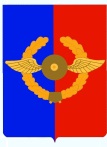 Российская ФедерацияИркутская областьУсольское районное муниципальное образованиеА Д М И Н И С Т Р А Ц И ЯГородского поселенияСреднинского муниципального образованияП О С Т А Н О В Л Е Н И Е От 22.05.2017г.                                  п. Средний                                  №36О внесении изменений  в постановление №29 от 18.04.2014г. «Об утверждении Положения о персональных данных  работников администрации городского поселения Среднинского муниципального образования»           В целях обеспечения защиты персональных данных в администрации городского поселения Среднинского муниципального образования. во исполнение Федерального закона от 27.07.2006г. №152-ФЗ «О персональных данных», Постановления Правительства Российской Федерации от 21.03.2012г. №211 «Об утверждении перечня мер, направленных на обеспечение выполнения обязанностей, предусмотренных Федеральным законом «О персональных данных» и принятыми в соответствии с ним нормативными правовыми актами, операторами, являющимися государственным или муниципальными органами», ст.23, 24 Конституции Российской Федерации, главы 14 Трудового кодекса Российской Федерации,  на основании ст.ст.23, 47 Устава городского поселения Среднинского муниципального образования, администрация городского поселения Среднинского муниципального образования     П О С Т А Н О В Л Я Е Т:Внести в постановление №29 от 18.04.2014г. «Об утверждении Положения о персональных данных работников администрации городского поселения Среднинского муниципального образования» следующие изменения:Пункт 2.2. Главы 2 «Понятие и состав персональных данных» дополнить пунктами следующего содержания:«2.2.26. сведения об адресах сайтов и (или) страниц сайтов в информационно-телекоммуникационный сети «Интернет», на которых муниципальные служащие размещали  общедоступную информацию, а также данные, позволяющие их идентифицировать.2.2.27. пол2.2.28. гражданство2.2.29.заграничный паспорт (серия, номер, кем и когда выдан)2.2.30. табельный номер2.2.31.данные о текущей служебной (трудовой) деятельности (содержание и реквизиты служебного (трудового) договора, кадровые перемещения, оклады и их изменения, сведения о поощрениях, данные о повышении квалификации, результаты аттестации, сведения об отпусках)2.2.32.допуск к государственной тайне, оформленный за период работы, службы, учебы (форма, номер и дата)2.2.33.ноличие (отсутствие) медицинских противопоказаний для работы с использованием сведений, составляющих государственную тайну, подтвержденных заключением медицинской организации2.2.34. сведения о банковских реквизитах работников, на перечисление заработной платы, командировочных расходов, социальных выплат.»В Приложении №4 «Форма согласия на обработку персональных данных работников администрации городского поселения Среднинского муниципального образования, а также иных субъектов персональных данных» дополнить пунктами следующего содержания: «26. сведения об адресах сайтов и (или) страниц сайтов в информационно-телекоммуникационный сети «Интернет», на которых муниципальные служащие размещали  общедоступную информацию, а также данные, позволяющие их идентифицировать.                              27. пол28. гражданство29.заграничный паспорт (серия, номер, кем и когда выдан)30. табельный номер31.данные о текущей служебной (трудовой) деятельности (содержание и реквизиты служебного (трудового) договора, кадровые перемещения, оклады и их изменения, сведения о поощрениях, данные о повышении квалификации, результаты аттестации, сведения об отпусках)32.допуск к государственной тайне, оформленный за период работы, службы, учебы (форма, номер и дата)33.ноличие (отсутствие) медицинских противопоказаний для работы с использованием сведений, составляющих государственную тайну, подтвержденных заключением медицинской организации        34. сведения о банковских реквизитах работников, на перечисление заработной платы, командировочных расходов, социальных выплат.»В пункте 3.2.1. пункта 3.2. Главы 3 «Сбор, обработка и хранение персональных данных» заменить:«заместитель главы администрации» на «заместителя главы муниципального образования»«главный специалист по экономической политике» на «главного специалиста по экономической политике – контрактного управляющего»;«ведущий специалист по юридическим вопросам и нотариальным действиям» на главного специалиста по юридическим вопросам и нотариальным действиям».Пункт 3.2. Главы 3 «Сбор, обработка и хранение персональных данных» дополнить пунктом 3.2.4. следующего содержания:     «3.2.4. В случае временного отсутствия ответственных, указанных в пунктах 3.2.1. и 3.2.2., ответственными за организацию обработки персональных данных, назначаются исполняющие обязанности вышеуказанных лиц.»Утвердить перечень персональных данных, обрабатываемых в администрации городского поселения Среднинского муниципального образования в связи с оказанием муниципальных услуг и осуществлением муниципальных функций (Приложение №8).Главному специалисту по организационным вопросам и кадрам Литвиновой С.В. довести Положение до сведения всех работников администрации под роспись.Специалисту-делопроизводителю Сопленковой О.А. опубликовать данное постановление в средствах массовой информации и разместить на официальном сайте  в сети Интернет.Настоящее Постановление вступает в силу с момента его утверждения.Контроль исполнения данного постановления оставляю за собой.  Глава городского поселенияСреднинского муниципального образования                       В.Д.Барчуков             Приложение №8                                                 Утверждено  Постановлением администрации                                  городского поселения Среднинского                     муниципального образования                                                                От 22.05.2017г.  №36Перечень персональных данных, обрабатываемых в администрации городского поселения Среднинского муниципального образования в связи с оказанием муниципальных услуг и осуществлением муниципальных функций1) фамилия, имя, отчество, дата и место рождения;2) прежние фамилия, имя, отчество, дата, место и причина изменения;3) пол;4) гражданство;5) паспортные данные (серия, номер, кем и когда выдан, адрес регистрации            по месту жительства, месту пребывания);6) адрес регистрации и фактического места проживания;7) номер телефона (домашний, мобильный);8) адрес электронной почты.          9) иные документы, предусмотренные регламентами оказания          муниципальных услуг.                 Заместитель главы          муниципального образования                                          Т.Е.Сагитова